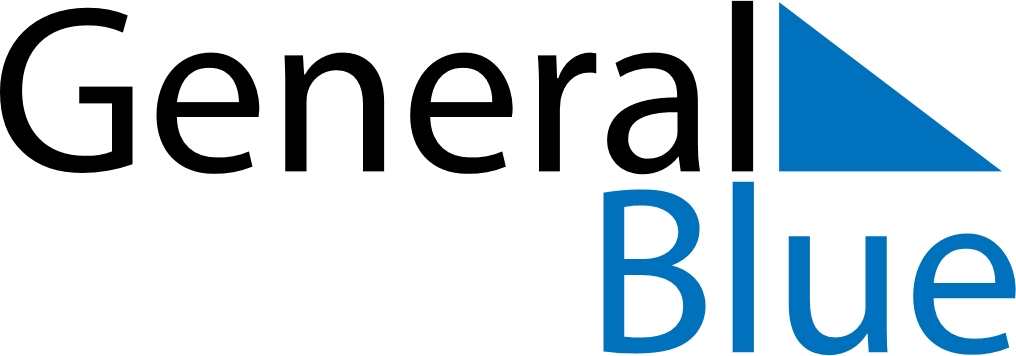 June 2026June 2026June 2026LatviaLatviaMONTUEWEDTHUFRISATSUN12345678910111213141516171819202122232425262728Midsummer EveMidsummer2930